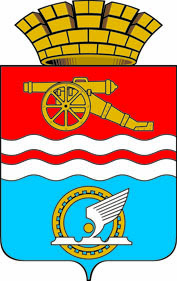 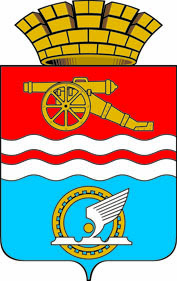 СВЕРДЛОВСКАЯ ОБЛАСТЬАДМИНИСТРАЦИЯ КАМЕНСК-УРАЛЬСКОГО ГОРОДСКОГО ОКРУГАПОСТАНОВЛЕНИЕот 27.04.2021  № 347О признании утратившим силу постановления Администрации Каменск-Уральского городского округа от 18.11.2020 № 865 «О внесении изменений в постановление Администрации города Каменска-Уральского от 28.08.2014 № 1222 «Об определении гарантирующих организаций для централизованных систем холодного водоснабжения и водоотведения на территории муниципального образования город Каменск-Уральский»Руководствуясь статьей 16 Федерального закона от 6 октября 2003 года      № 313-ФЗ «Об общих принципах организации местного самоуправления в Российской Федерации», статьей 12 Федерального закона от 7 декабря 2011 года № 416-ФЗ «О водоснабжении и водоотведении», в связи с  обращением акционерного общества «Синарский трубный завод» от 19.04.2021 № 16-00247 «О наделении статусом гарантирующей организации в сфере питьевого водоснабжения» Администрация Каменск-Уральского городского округаПОСТАНОВЛЯЕТ:1. Признать утратившим силу постановление Администрации Каменск-Уральского городского округа от 18.11.2020 № 865 «О внесении изменений в постановление Администрации города Каменска-Уральского от 28.08.2014                № 1222 «Об определении гарантирующих организаций для централизованных систем холодного водоснабжения и водоотведения на территории муниципального образования город Каменск-Уральский».2. Опубликовать настоящее постановление в газете «Каменский рабочий» и разместить на официальном сайте Каменск-Уральского городского округа.3. Контроль  исполнения настоящего постановления возложить на первого заместителя главы Администрации городского округа Башарина Д.В.Глава Каменск-Уральского городского округа			                   А.А. Герасимов